PIECES A FOURNIRPACK ECO PLUS NOTORIETE (PEPN)1/ DEFUNTActe de décèsActe de naissance de moins de 3 moisCopie complète de tous les livrets de famille du défunt (toutes les pages y compris la première page blanche après la naissance du dernier enfantCopie du contrat de mariage ou de PACS, s’il y a lieuCopie de la donation entre époux, s'il y a lieuCopie du jugement de divorce, s’il y a lieu2/ HERITIERSActe de naissance de moins de 3 moisActe de mariageCopie complète du livret de famille (toutes les pages y compris la première page blanche après la naissance du dernier enfantCopie du contrat de mariage ou de PACS, s’il y a lieuCopie complète de la pièce d’identité en cours de validitéAdresse complète, profession, coordonnées téléphonique et emailOffice Notarial deSCP Philippe BEAUME et Evelyne ADAM-BEAUMENotaires associés382 Route de Saint Véran84190 BEAUMES DE VENISE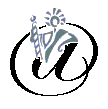 